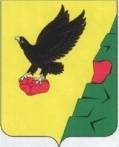 О внесении изменений в постановление администрации района от                    4 апреля 2017 № 305-п «Об утверждении реестра маршрутов регулярных перевозок Тюльганского района»В соответствии со статьями 25, 26 Федерального закона от 13 июля 2015 года N 220-ФЗ "Об организации регулярных перевозок пассажиров и багажа автомобильным транспортом и городским наземным электрическим транспортом в Российской Федерации и о внесении изменений в отдельные законодательные акты Российской Федерации", статьями 7, 16 Закона Оренбургской области от 9 марта 2016 года N 3801/1039-V-ОЗ "Об организации регулярных перевозок пассажиров и багажа автомобильным транспортом в Оренбургской области" п о с т а н о в л я ю : 1. Внести в постановление администрации района от 4 апреля 2017               № 305-п «Об утверждении реестра маршрутов регулярных перевозок Тюльганского района» следующие изменения:1.1. Приложение к постановлению администрации района от 4 апреля 2017 № 305-п «Об утверждении реестра маршрутов регулярных перевозок Тюльганского района» изложить в новой редакции, согласно приложению к настоящему постановлению. 2. Настоящее постановление вступает в силу после его официального обнародования путем размещения на официальном сайте муниципального образования Тюльганский район в сети «Интернет».Исполняющий обязанности главыадминистрации района						                  И.А. КругловРазослано:  райпрокурору, орготделу, главам поссельсоветов, заместителю главы администрации района по оперативному управлению, комитету по вопросам газо-тепло-электроснабжения, строительства, транспорта и связи.   РЕЕСТРмаршрутов регулярных перевозок Тюльганского района Расписание движения автобуса по остановочным пунктам маршрута № 101Расписание движения автобуса по остановочным пунктам маршрута № 103                 Муниципальное образованиеТюльганский районОренбургской областиАДМИНИСТРАЦИЯТЮЛЬГАНСКОГОРАЙОНА           П О С Т А Н О В Л Е Н И Е                 Муниципальное образованиеТюльганский районОренбургской областиАДМИНИСТРАЦИЯТЮЛЬГАНСКОГОРАЙОНА           П О С Т А Н О В Л Е Н И Е                 Муниципальное образованиеТюльганский районОренбургской областиАДМИНИСТРАЦИЯТЮЛЬГАНСКОГОРАЙОНА           П О С Т А Н О В Л Е Н И ЕПриложениек постановлению администрации района   13.03.2018  №  175-пРегистрационный номер маршрутаНомер маршрутаНаименование маршрутаПромежуточные остановочные пункты маршрутаПуть следования с указанием улиц населенных пунктовПротяженность, кмПорядок посадки и высадки пассажировПорядок посадки и высадки пассажировПорядок посадки и высадки пассажировВид регулярных перевозокВид, марка, класс транспортного средства, экологические характеристикиДата начала осуществления пассажирских перевозокНаименование индивидуального предпринимателя осуществляющего перевозки по маршрутам регулярных перевозок, месторасположение, Ф.И.О.Сведения о категории и вместимости транспортных средств (полная и по местам для сидения)Регистрационный номер маршрутаНомер маршрутаНаименование маршрутаПромежуточные остановочные пункты маршрутаПуть следования с указанием улиц населенных пунктовПротяженность, кмВремя отправления с начального пунктаВремя отправления с конечного пунктаДни следованияВид регулярных перевозокВид, марка, класс транспортного средства, экологические характеристикиДата начала осуществления пассажирских перевозокНаименование индивидуального предпринимателя осуществляющего перевозки по маршрутам регулярных перевозок, месторасположение, Ф.И.О.Сведения о категории и вместимости транспортных средств (полная и по местам для сидения)12345678910111213141101Тугустемир - Тюльганс.Горордки с.Ташлас.Тугустемирпо ул.Центральная–ул.Рощинская;с.Городкипо ул.Набережная-ул.Бобкова-ул.Советскаяс.Ташлапо ул.Гирина-ул.Тихая-ул.Ленина-ул.Коммунаров-ул.Кировап.Тюльганпо ул.Советская-ул.Восточная-ул.М.Горького-ул.Ленина-ул.8 Марта-ул.Октябрьская348-0013-301,3,5,6По регулиру-емому тарифуАвтобус, ПАЗ-32054, малый, Euro-301 января2015 годаКирилов Александр Николаевичс.Тугустемир ул. Мира 2/4М3,42(23)2103Астрахановка-Тюльганс. Романовка,            с. Благодарное,  с. Болдыревка, с. Благовещенка,с. Екатерино-славкас.Астрахановкапо ул. Астрахановка;с. Романовкапо ул. Романовка;с. Благодарноепо ул. Советская;с. Болдыревкапо ул. Центральная;с. Благовещенка ул. Молодежная;с. Екатеринославкапо ул. Мельник;п. Тюльганпо ул.Шахтостроительная-ул.Кирова-ул.М.Горького-ул.Ленина-ул.8 Марта-ул. Октябрьская.507-3013-151,2,3,4,5По регулиру-емому тарифуАвтобус, КАВЗ 397620, малый, Euro-201 января2018 годаКирилов Александр Николаевич с.Тугустемир ул. Мира 2/4М3,20(20)3106Разномойка-Тюльганс.Разномойкаул.Советскаяп.Тюльганпо ул.Шахтостроительная-ул.Кирова-ул.М.Горького-ул.Ленина-ул.8 Марта-ул.Октябрьская448-1513-152,4По регулируемому тарифуАвтобус, ПАЗ-32054, малый, Euro-301 января2015 годаКирилов Александр Николаевич с.Тугустемир ул. Мира 2/4М3,42(23)Рейс № 1Рейс № 1Рейс № 1Наименование остановочных пунктовРасстояниеРасстояниеРейс № 2Рейс № 2Рейс № 2прибытие (часы, мин.)стоянка (мин)отправление (часы, мин.)Наименование остановочных пунктовмежду пунктамиот начального пунктаприбытие (часы, мин.)стоянка (мин)отправление (часы, мин.)8-00Тугустемир10Городки 14-458-20108-30Городки12Ташла 14-151014-258-45108-55Ташла12Тюльган 13-501014-009-15Тюльган 13-30Рейс № 1Рейс № 1Рейс № 1Наименование остановочных пунктовРасстояниеРасстояниеРейс № 2Рейс № 2Рейс № 2прибытие (часы, мин.)стоянка (мин)отправление (часы, мин.)Наименование остановочных пунктовмежду пунктамиот начального пунктаприбытие (часы, мин.)стоянка (мин)отправление (часы, мин.)7-30Астрахановка5Романовка15-057-4057-45Романовка3Благодарное14-50514-557-5558-00Благодарное5Болдыревка14-35514-408-1058-15Болдыревка5Благовещенка14-20514-258-25108-35Благовещенка15Екатеринославка14-001014-108-55109-05Екатеринославка17Тюльган13-301013-409-20Тюльган13-15